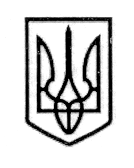 У К Р А Ї Н А СТОРОЖИНЕЦЬКА МІСЬКА РАДА ЧЕРНІВЕЦЬКОГО РАЙОНУ ЧЕРНІВЕЦЬКОЇ ОБЛАСТІВИКОНАВЧИЙ КОМІТЕТР І Ш Е Н Н Я 24 травня 2022 року                                                                             №    84                                                                                                       Керуючись пунктом 8 частини четвертої статті 15 закону України «Про правовий режим воєнного стану», Указом Президента України від 24 лютого 2022 року № 64/2022 «Про введення воєнного стану» (із змінами), відповідно до Закону України «Про забезпечення прав і свобод внутрішньо переміщених осіб» та з метою соціальної підтримки внутрішньо переміщених осіб, виконавчий комітет міської ради вирішив:1. Внести зміни до Додатку 3 Програми підтримки внутрішньо переміщених осіб на території Сторожинецької міської територіальної громади на 2022 рік, затвердженої рішенням XХ позачергової сесії Сторожинецької міської ради VIIІ скликання (ІІІ пленарне засідання) №73-20/2022 від 06.05.2022 р. (далі - Програма), виклавши його в новій редакції.  2. Фінансовому відділу Сторожинецької міської ради (Ігорю СЛЮСАРЮ) при формуванні міського бюджету на 2022 рік, передбачити фінансування витрат пов’язаних з виконанням Програми. 3.  Контроль за виконанням  даного рішення залишаю за собою.  Сторожинецький міський голова                       Ігор МАТЕЙЧУКПогоджено:	Перший заступник міського голови                                  Ігор БЕЛЕНЧУКПровідний спеціаліст відділу організаційної та кадрової роботи                                     Олеся КОРЕЦЬКА Провідний спеціалістюридичного відділу	                                                      Аурел СИРБУ Начальник Фінансового відділу                                         Ігор СЛЮСАРПровідний спеціаліст відділу документообігу та контролю	Віоріка НЯЙКО                   Додаток  3                                    до Програми підтримки внутрішньо 	                                      переміщених осіб  на території                                                                          Сторожинецької міської                                                                         територіальної громади на 2022 рікЗаходи щодо забезпечення виконання Програми підтримки внутрішньо переміщених осіб на територіїСторожинецької міської територіальної громади на 2022 рікНачальник відділу соціального захисту населення  Сторожинецької міської ради                                                                                                    Інна МУДРАК Про внесення змін до Програми підтримки внутрішньо переміщених осіб на території Сторожинецької міської територіальної громади на 2022 рікВиконавець:Начальник відділу соціальногозахисту населення  Інна МУДРАК                           № п/пНазва напряму діяльності(пріоритетні завдання)Назва напряму діяльності(пріоритетні завдання)Перелік заходів програмиПерелік заходів програмиТермін виконання заходуТермін виконання заходуВиконавціВиконавціОрієнтовані обсяги фінансування (вартість), тис. грн., в тому числі:Орієнтовані обсяги фінансування (вартість), тис. грн., в тому числі:Орієнтовані обсяги фінансування (вартість), тис. грн., в тому числі:Орієнтовані обсяги фінансування (вартість), тис. грн., в тому числі:Орієнтовані обсяги фінансування (вартість), тис. грн., в тому числі:Орієнтовані обсяги фінансування (вартість), тис. грн., в тому числі:Орієнтовані обсяги фінансування (вартість), тис. грн., в тому числі:Орієнтовані обсяги фінансування (вартість), тис. грн., в тому числі:Очікуваний результатОчікуваний результат№ п/пНазва напряму діяльності(пріоритетні завдання)Назва напряму діяльності(пріоритетні завдання)Перелік заходів програмиПерелік заходів програмиТермін виконання заходуТермін виконання заходуВиконавціВиконавціджерело фінансуванняджерело фінансуванняджерело фінансуванняджерело фінансуванняджерело фінансуванняджерело фінансуванняджерело фінансуванняджерело фінансуванняОчікуваний результатОчікуваний результат№ п/пНазва напряму діяльності(пріоритетні завдання)Назва напряму діяльності(пріоритетні завдання)Перелік заходів програмиПерелік заходів програмиТермін виконання заходуТермін виконання заходуВиконавціВиконавціобласний бюджет, тис. грнобласний бюджет, тис. грнрайонні бюджети, бюджети сільських, селищний міських територіаль-них громад, тис. грн.районні бюджети, бюджети сільських, селищний міських територіаль-них громад, тис. грн.кошти не бюджет-них джерел, тис. грн.кошти не бюджет-них джерел, тис. грн.ВСЬОГО, тис. грн.ВСЬОГО, тис. грн.Очікуваний результатОчікуваний результат1223344556677889910101.Підтримка ВПО, евакуйованих осіб у зв’язку із введенням воєнного стануЗабезпечення харчуванням та медичними засобами, придбання товарів першої необхідності, гігієнічних засобів, оплата їх доставки, побутове обслуговування, оплата комунальних послуг, енергоносіїв, тощоЗабезпечення харчуванням та медичними засобами, придбання товарів першої необхідності, гігієнічних засобів, оплата їх доставки, побутове обслуговування, оплата комунальних послуг, енергоносіїв, тощо2022 рік2022 рікВідділ соціального захисту населення, відділ освіти, сектор культури, туризму та інформаційної політики, сектор молоді та спорту Сторожинецької міської ради, комунальні підприємства, громадські та інші організаціїВідділ соціального захисту населення, відділ освіти, сектор культури, туризму та інформаційної політики, сектор молоді та спорту Сторожинецької міської ради, комунальні підприємства, громадські та інші організації--400,0400,0--400,0400,0Підтримка  ВПО,  евакуйованих осіб у зв’язку із введенням воєнного стану Підтримка  ВПО,  евакуйованих осіб у зв’язку із введенням воєнного стану Облаштування місць розміщення ВПООблаштування місць розміщення ВПОВідділ соціального захисту населення, відділ освіти, сектор культури, туризму та інформаційної політики, сектор молоді та спорту Сторожинецької міської ради, комунальні підприємства, громадські та інші організаціїВідділ соціального захисту населення, відділ освіти, сектор культури, туризму та інформаційної політики, сектор молоді та спорту Сторожинецької міської ради, комунальні підприємства, громадські та інші організації--13,71513,715--13,71513,715Підтримка  ВПО,  евакуйованих осіб  у зв’язку із введенням воєнного стануПідтримка  ВПО,  евакуйованих осіб  у зв’язку із введенням воєнного стануОплата за ПММ для надання підтримки ВПО або евакуйованим особам та іншеОплата за ПММ для надання підтримки ВПО або евакуйованим особам та іншеВідділ соціального захисту населення, відділ освіти, сектор культури, туризму та інформаційної політики, сектор молоді та спорту Сторожинецької міської ради, комунальні підприємства, громадські та інші організаціїВідділ соціального захисту населення, відділ освіти, сектор культури, туризму та інформаційної політики, сектор молоді та спорту Сторожинецької міської ради, комунальні підприємства, громадські та інші організації--86,28586,285--86,28586,285Підтримка  ВПО, евакуйованих осіб  у зв’язку із введенням воєнного стануПідтримка  ВПО, евакуйованих осіб  у зв’язку із введенням воєнного стануРАЗОМРАЗОМРАЗОМРАЗОМРАЗОМРАЗОМРАЗОМРАЗОМ--500,0500,0--500,0500,0